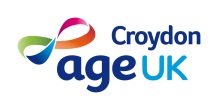 Home from Hospital Reablement Project Referral FormInitial Referral: Please complete fully and email to aukcreablement@nhs.netWe will make contact with you as soon as possible. CLIENT NAME:ADDRESS:TELEPHONE/MOBILE NO:DATE OF BIRTH:GENDER:DATE OF REFERRAL:                                                         CLIENT’S CONSENT OBTAINED: Y/NNAME OF REFERRER:JOB TITLE:TELEPHONE NO:HEALTH AND MOBILITY INFORMATION:GP SURGERY:PHONE NO:NEXT OF KIN:TELEPHONE NO:REASON FOR REFERRAL:INPUT FROM OTHER SERVICES: HEALTH, SOCIAL SERVICES, SOCIAL CLUBS ETCRISK ASSESSMENT ANY KNOWN RISKS/CONCERNS:WHERE DID YOU HEAR ABOUT OUR PROJECT?